САМОРЕГУЛИРУЕМАЯ ОРГАНИЗАЦИЯ   РЕГИОНАЛЬНАЯ АССОЦИАЦИЯ  «СТРОИТЕЛИ ТПП РБ»г. Улан-Удэ, ул. Ленина ,д.25, тел 8(3012)21-71-88, e-mail:sro@tpprb.comПРОТОКОЛ № 37Правления  СРО Региональной ассоциации «Строители ТПП РБ»Дата заседания: «28»  августа   2020 г.Место заседания: г. Улан-Удэ, ул. Ленина, 25.Время начала заседания: «17» часов «00» минут Время окончания заседания: «17» часов «30» минут.Форма: очная.Присутствовали члены Правления Региональной ассоциации «Строители ТПП РБ» (далее – Ассоциация):  Доржиев Г.Ю.,  Байминов  В.Н.  Батуев ., Хусаев В.И, Гусляков В.А. Степанов М.Ю.,  Матхеев С.С.  Дружинин Д.К.Отсутствовали: -  Цыренова А.А.Кворум для проведения заседания Правления  СРО РА «Строители ТПП РБ» имеется, Правление правомочно принимать решения.Приглашенные лица:Директор Елисафенко Владимир Леонидович;Секретарь заседания Правления    Кочетова  Лидия ВасильевнаПОВЕСТКА ДНЯ ЗАСЕДАНИЯ ПРАВЛЕНИЯ: Извещение от Ассоциации «НОСТРОЙ» о созыве XIX Всероссийского съезда саморегулируемых организаций, основанных на членстве лиц, осуществляющих строительство,  реконструкцию, капитальный ремонт, снос объектов капитального  строительства.По вопросу   повестки дня :Слушали    Председателя Правления Доржиева Геннадия Юрьевича, который сообщил, что 11 сентября 2020г. состоится XIX Всероссийский  съезд  саморегулируемых организаций, основанных на членстве лиц, осуществляющих строительство,  реконструкцию, капитальный ремонт, снос объектов капитального  строительства. Озвучил место проведения – город Санкт - Петербург и Повестку XIX Всероссийского съезда саморегулируемых организаций.Решили :Делегировать на XIX Всероссийский  съезд  саморегулируемых организаций, основанных на членстве лиц, осуществляющих строительство,  реконструкцию, капитальный ремонт , снос объектов капитального  строительства  Директора СРО РА «Строители ТПП  РБ» Елисафенко Владимира  Леонидовича  с правом решающего  голоса.             Голосовали:  «за»  - 8  голосов, «против» -  нет , «воздержался» -   нет Директор                                                            Елисафенко В.Л.                       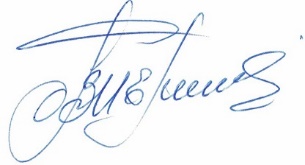 Секретарь заседания Правления                                              Кочетова Л.В. 